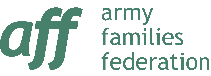 Before you start your applicationPlease view the ‘Important information for applicants’ (included with the vacancy details on the AFF website) for commonly asked questions and details of how your application will be processed.Data ProtectionPlease make sure you have read the ‘Applicant Privacy Notice’ available on our website for more information about how we will use your personal data when you apply for a job with AFF. Completing the application formBoxes throughout the form will expand as you type Complete all sections of the application form fully, paying particular attention to the instructions given to ensure you provide the required informationReturning the application formPlease save and email your completed form in Word formatEmail your completed form to recruitment@aff.org.ukWhat happens next?When we receive your application, you will receive an email confirming receipt and let you know next steps. Please check your junk mail folder in case our email gets filtered there. 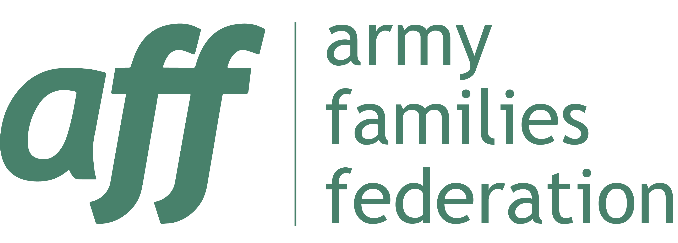 APPLICATION FORMEducation and TrainingEmployment ExperienceStarting with your current or most recent, please give details of your previous 3 roles, including part-time and unpaid work. (If you would like to provide details of prior employment beyond your previous 3 roles, please list that in a separate document, using the same format below to present the information.)Declaration: In marking an X in this box, I confirm that the information I have given in this application form is true and accurate, to the best of my knowledge.Date: NB: Please save and email your completed form in Word format to recruitment@aff.org.ukArmy Families Federation is a charitable incorporated organisation registered in England and Wales with registered charity number 1176393 and a charity registered in Scotland with registered charity number SC048282 having its principal office at IDL 414, Floor 1, Zone 6, Ramillies Building, Marlborough Lines, Monxton Road, Andover SP11 8HJPost applied forPersonal DetailsPersonal DetailsNameFull address (including postcode)EmailDaytime telephone numberMobileWhen could you start work for AFF?QualificationsPlease give details of any educational, technical and/or professional qualifications. If you are currently studying, please provide details of the qualifications you are studying for.QualificationsPlease give details of any educational, technical and/or professional qualifications. If you are currently studying, please provide details of the qualifications you are studying for.QualificationsPlease give details of any educational, technical and/or professional qualifications. If you are currently studying, please provide details of the qualifications you are studying for.Date awardedWhere studiedTitle of qualification and grade (if appropriate)Training Please list any training course(s) which you have undertaken that are relevant to the role. Training Please list any training course(s) which you have undertaken that are relevant to the role. Training Please list any training course(s) which you have undertaken that are relevant to the role. DateName of training/ learning providerSubject of training or learningName and address of employerEmployed from (month/year)Employed to (month/year)Job titleBrief description of responsibilitiesReason for leaving/wishing to leaveName and address of employerEmployed from (month/year)Employed to (month/year)Job titleBrief description of responsibilitiesReason for leaving/wishing to leaveName and address of employerEmployed from (month/year)Employed to (month/year)Job titleBrief description of responsibilitiesReason for leaving/wishing to leaveIf there has been a period where you had a gap in your employment, you can use this space to account for the time. Meeting the essential criteriaLooking at the section ‘Knowledge, experience and skills needed for the job’ in the job description, use the space below to demonstrate how you meet the essential criteria listed. This information is vital for our shortlisting process: complete this section fully, addressing as many of the listed essential criteria as possibleAs a broad guideline, we expect a minimum of 250 wordsIf you leave this section blank, your application will not be consideredMeeting the desirable criteriaLooking at the section ‘Knowledge, experience and skills needed for the job’ in the job description, use the space below to demonstrate how you meet any of the desirable criteria listed.Additional information in support of your applicationIf there is anything else you would like to add in support of your application, and which hasn’t been listed elsewhere in the form, please include it in the space below. Information might include details of your skills, abilities, achievements and experience (including outside interests and/or volunteering). Please also check the Job Advertisement to identify whether we have asked you for specific information to be included here – for example in relation to proposed hours of work or your location if the role offers remote working. Eligibility and Working Time RegulationsEligibility and Working Time RegulationsAre you eligible to work within the UK? (Yes or No)Please note: All applicants offered employment with AFF must present original documentation as evidence of their entitlement to work in the UK, before the appointment is confirmed. Appropriate documentation includes a British passport or an EU Passport with evidence of your UK Settled (or pre-settled) Status, or other foreign passport with relevant work visa. We may ask to see this evidence at any time during the application process and before an offer of employment is made.The Working Time Regulations place a maximum limit on weekly hours (48 hours). Will you continue in any other employment, should you be offered this position? (Yes or No)Interview ArrangementsPlease provide details below if you know you will not be available on the advertised interview date (if shortlisted). We will make every effort to provide a suitable alternative, but are unable to guarantee a different date. AdvertisingAdvertisingAdvertisingAdvertisingPlease indicate how you heard about this role (mark an X):Please indicate how you heard about this role (mark an X):Please indicate how you heard about this role (mark an X):Please indicate how you heard about this role (mark an X):AFF Facebook pageOther Jobsite/Recruitment WebsiteAFF website Word of mouthForces Families JobsLinkedInAFF Social MediaOther (please specify below):Email update from AFFRefereesRefereesRefereesPlease give details for two referees who are able to comment on your suitability for the job, at least one of whom should know you in a working capacity (paid or unpaid)Please provide referee contact details in full, including a current email addressReferees will be approached once a job offer has been made and acceptedPlease give details for two referees who are able to comment on your suitability for the job, at least one of whom should know you in a working capacity (paid or unpaid)Please provide referee contact details in full, including a current email addressReferees will be approached once a job offer has been made and acceptedPlease give details for two referees who are able to comment on your suitability for the job, at least one of whom should know you in a working capacity (paid or unpaid)Please provide referee contact details in full, including a current email addressReferees will be approached once a job offer has been made and acceptedReferee 1Referee 2NameEmail Phone number Position/occupationRelationship to you 